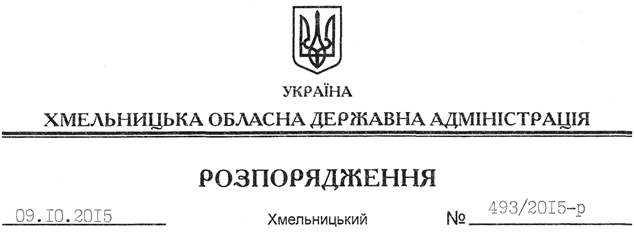 Відповідно до статті 6 Закону України “Про місцеві державні адміністрації”:Внести такі зміни до розпорядження голови обласної державної адміністрації від 03.06.2013 № 167/2013-р “Про створення обласної спостережної комісії”:1. Викласти додаток до нього у новій редакції (додається).2. Пункт 5 вищевказаного розпорядження викласти у новій редакції:“5. Контроль за виконанням цього розпорядження покласти на першого заступника голови обласної державної адміністрації В.Процюка.”Голова адміністрації				                                      М.ЗагороднийПро внесення змін до розпорядження голови обласної державної адміністрації від 03.06.2013 № 167/2013-р